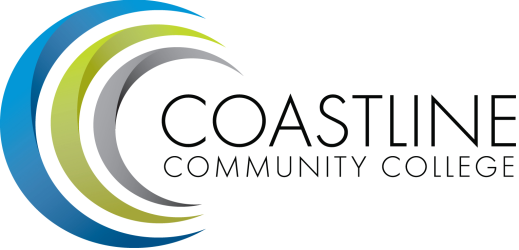 Committee Mandate: To oversee the production of the Institutional Self-Evaluation Report due to ACCJC in December 2018.  CALL TO ORDER Roll CallWelcome Adoption of Agenda Review of meeting minutes from 2/24 Chairs meetingSPECIAL REPORTS & UPDATESTeam structure (A. Zentner / V. Rodriguez)Review of timeline (D. Pittaway)Protocol for committees to promptly post and keep meeting documents/reports organized online for easy access (D. Pittaway)ACTION ITEMS Committee mandate (D. Pittaway)Timeline (D. Pittaway)STANDING REPORTS Standard I (chairs)Standard II (chairs)Standard III (chairs)Standard IV (chairs)DISCUSSION ITEMSHomework #1 (reading Guide to Evaluating Institutions and taking notes) (D. Pittaway)Homework #2 (create statements of fact outline response for all major Standards) (D. Pittaway)5.3   Homework #3 (provide evidence for each statement from Homework #2) (D. Pittaway)5.4   Maintaining your teams and staying on task (D. Pittaway)ANNOUNCEMENTS (1-2 minutes per)ADJOURNMENTNext meeting will occur Thursday, April 6. Meeting schedule is 1st and 3rd Thursdays at 1:00 pm for the duration of spring 2017.